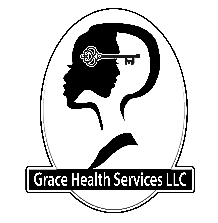 Credit Card Pre-Authorization FormPatient Name: Patient Address:  The undersigned Patient/Cardholder hereby authorizes GRACE HEALTH SERVICES LLC, to obtain payment of fees for services from the Patient/Cardholder’s Credit Card account identified below. GRACE HEALTH SERVICES LLC may charge the account to secure the patient’s appointment time, for any missed/late cancelled appointments (minimum of 48 hours cancellation notice is required), without requirement of the Patient/Cardholder’s signature for each payment. A receipt of the transaction will be mailed to the address provided by the Patient/Cardholder above.  I authorize any balance to automatically be charged to this credit card. Name on credit card: Credit Card #: PLEASE CIRCLE ONE: 	Visa 	MasterCard 	American Express 	Discover CVV Number: (3 digits on back of card – AMEX (4 digits on front): Expiration Date: (Month/Year): Patient/Cardholder Authorized Signature: Printed Name of Authorized Signor: By signing this form, the Patient/Cardholder acknowledges and agrees as follows:  This signed form is confidential and will be kept on file at GRACE HEALTH SERVICES LLC.  The Patient/Cardholder authorizes GRACE HEALTH SERVICES LLC to automatically charge the above-referenced Credit Card.  The Patient/Cardholder certifies, warrants and represents that the Cardholder named above agrees to pay the credit charge(s) in accordance with the agreement described above. Credit Card payments will appear on your statement as GRACE HEALTH SERVICES LLC.  If the Patient/Cardholder fails to dispute a charge within 30 days from the time the Credit Card is charged, the Patient/Cardholder agrees that the charges are valid and agrees not to dispute said charges. § This authorization will remain valid for 12 months or until revoked in writing with 30 days notice of revocation.